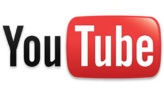 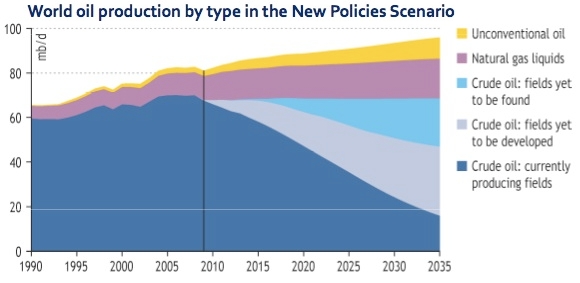 According to this graph, what year was peak Crude Oil extraction reached? Describe the best-case scenario for the continued use of Crude Oil between now and 2035 IB DP Geography – Changing Importance of Hydrocarbons